Рассмотрена  и одобрена                                                             Утверждаюна заседании ЦМК ЕГД                                                               Зам. по УРПредседатель ЦМК ЕГД__________                                      _________/Жамилева Г.М./Протокол № ___					                  "___ " ________20___г."___ " ________20___г.Тестовые задания по математике1 вариант1. Если дискриминант квадратного уравнения равен 0, то квадратное уравнение имеет …Не имеет корнейДва корняОдин кореньТри корняПять корнейправильный ответ: С2. Решите уравнение: х2-2х-8=0-4;23;-5-2;-44;-24;2правильный ответ: D3. Решите неравенство:  х2-5х+6<0правильный ответ: В4. 533,542правильный ответ: В5. Вычислите определителя 3-го порядка: 4721-1914правильный ответ: D6. Решите систему уравнения с двумя переменными по формуле Крамера: (3; -1)(0; 4)(-2;2)(3;1)(4;2)правильный ответ: A7. Вычислите предел:  510-100∞правильный ответ: D8. Какая из следующих функций является четной?у=х2+5у=х3+5у=х2+5ху=х3+5ху=х2+5х3правильный ответ: A9. Найти область определения функции:  правильный ответ:B10. Вычислите предел: 3-302∞правильный ответ: B11. Вычислите: 3444241425правильный ответ: C12. Найдите общий вид первообразной для функции:  f(x) = x2 +  3 sin xправильный ответ: E13. Вычислите: 84259правильный ответ: C14. Решите уравнение: 0,591-65правильный ответ: A15. Найдите область определения функций f(x)= log5(2х-1)(;+)(-;-2]                                 (- ; +)[-;)[;)правильный ответ: A16. Решите уравнение: -6; 61; 2-1; 3∞правильный ответ: C17. Решите неравенство:  (2;+)                                 (-2;+)                                 (-3; -]                               (-; -3)(-;3]правильный ответ: E18. Найдите значения: arcsin 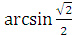 1правильный ответ: B19. Какова радианная мера угла, выраженного в градусах 1500 ?правильный ответ: A20. Решите уравнение:  cosx=  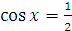 правильный ответ: B21. Найти производную функций  в точке х=1     -66017правильный ответ: A22. Высота конуса . Осевым сечением является прямоугольный треугольник. Найдите его площадь. см236 см²98 см²49 см²51 см²правильный ответ: D23. Найдите объём прямоугольного параллелепипеда, если его длина равна , ширина , а диагональ .462 см³126 см³168 см³164 см³252 см³правильный ответ: E24. Найдите объём прямоугольного параллелепипеда, если его длина равна , ширина , а диагональ . 253401правильный ответ: D25. Известны координаты вершин треугольника А (2; -1; -3)  В (-3; 5; 2) и С (-2; 3; -5). ВМ – медиана треугольника АВС. Найдите длину ВМ.правильный ответ: AКритерии оценивания: Максимальное количество баллов – 25 баллов.Оценка «отлично» выставляется при набранных баллах - от 22 до 25;оценка «хорошо» выставляется при набранных баллах - от 19 до 21;оценка «удовлетворительно» выставляется при набранных баллах – от 15 до 18 ;оценка «неудовлетворительно» выставляется при набранных баллах- менее 15.